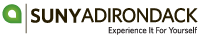 Name: _________________________ Banner ID: __________________________Financial aid awards will be based on your enrollment at the time the award is made. Student must notify the Financial Aid Office of any changes to their summer schedule. Financial aid awards may be adjusted, canceled, or delayed due to withdrawal, non- attendance, academic status, or schedule change.Registered Courses:	Course Name	Section #	Credit HoursFor Financial Aid Use Only:PELL	_  Adjust Budget:  	Comments:  	DLoan		_Adjust EFC:	_			_ TAP	_	FA signature			ROAUSDF Date:		_Summer Financial Aid RequirementsPlease INITIAL in each box to indicate that you have read and understand all eligibility requirements.To Be Considered for Summer Financial Aid, the student must:Be pursuing a degree or certificate at SUNY Adirondack prior to the summer semester.Have a completely processed 2018-2019 FAFSA in the Financial Aid Office by June 30th.Be in good academic standing at the end of the spring 2018 semester.Note: Although the college does not evaluate academic status at the conclusion of the summer session, the Financial Aid Office DOES evaluate summer academic progress to determine future eligibility for federal financial aid. Once summer grades are posted, students that meet the dismissal criteria for academic standards will not be eligible for federal financial aid.Federal Pell Grant:Students who were part time or attended only one of the academic semesters (fall or spring), received Pell, and are enrolled for at least 3 summer credits may qualify for a summer Pell Grant.Federal Direct Student Loans:Students who are enrolled in at least 6 credits for the summer session may borrow a loan to pay for their summer charges. The chart below shows the maximum loans a student can borrow (subsidized and unsubsidized) for an academic year (fall, spring, and summer).* First year students are eligible for a maximum subsidized loan of $3,500** Second year students are eligible for a maximum subsidized loan of $4,500Refunds and Attendance:Students may be due a refund if their financial aid exceeds their summer charges. A student will be eligible for their refund after attendance in all classes has been verified and he/she has completed the minimum credit hours required for their awards. (i.e. to be eligible for a loan, a student must be taking at least 6 credit hours). If Session I class runs from 5/22/17 – 6/30/17 and Session II class runs from 7/10/17 - 8/18/17, the student will not receive a refund of excess financial aid until his/her attendance is verified in the Session II class.Please return your completed application to: SUNY Adirondack Financial Aid Office640 Bay RoadQueensbury, NY 12804  finaidoffice@sunyacc.edu Fax: (518) 743-2314Maximum total loan eligibility/yrFreshman (less than 28 cr earned)Sophomore (28 cr or more earned)Student Type1st year2nd yearDependent$5,500*$6,500**Independent$9,500*$10,500**